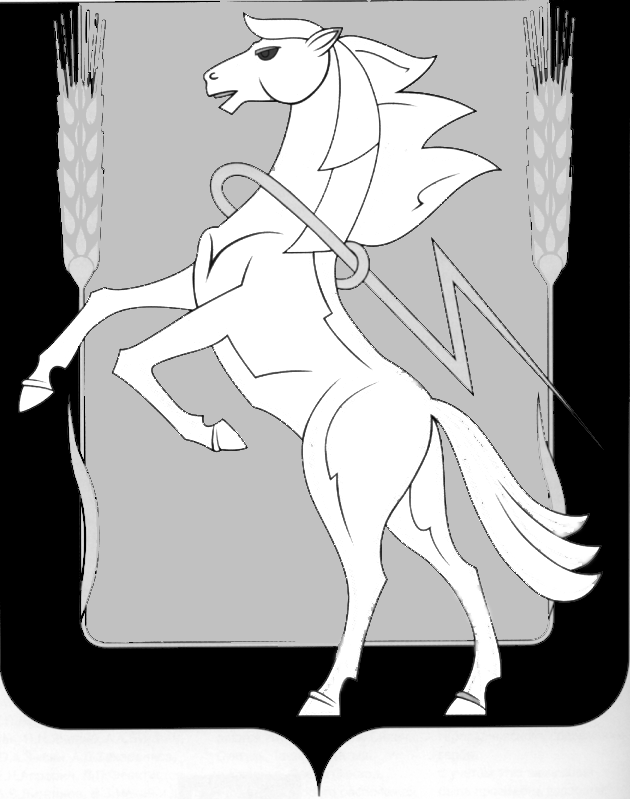 СОБРАНИЕ ДЕПУТАТОВ СОСНОВСКОГОМУНИЦИПАЛЬНОГО РАЙОНАпятого созываРЕШЕНИЕ от «21» февраля 2018 года № 400Об утверждении стоимости услуг, предоставляемых согласно гарантированному перечню услуг по погребению умерших (погибших), на территории Сосновского муниципального районаВ целях реализации Федерального закона от 12 января 1996 года № 8-ФЗ «О погребении и похоронном деле» и в соответствии с Федеральным Законом от 06.10.2003 года №131-Ф3 «Об общих принципах организации местного самоуправления в Российской федерации», Законом Челябинской области от 27.10.2005 года №410-30 «О возмещении стоимости услуг по погребению и выплате социального пособия на погребение» согласно проекта Постановления Правительства Российской Федерации «Об утверждении размера индексации выплат, пособий и компенсаций в 2018 году», Собрание депутатов Сосновского муниципального района пятого созыва, РЕШАЕТ:Утвердить стоимость услуг, предоставляемых согласно гарантированному перечню услуг по погребению умерших (погибших), на территории Сосновского муниципального района согласно Приложению № 1 к настоящему Решению.Настоящее Решение вступает в силу со дня его официального опубликования и распространяется на правоотношения, возникшие с 01 февраля 2018 года.Направить настоящее Решение Главе Сосновского муниципального района для подписания и опубликования.Опубликовать настоящее Решение в информационном бюллетене «Сосновская Нива» и на сайте органов местного самоуправления Сосновского муниципального района в сети Интернет.Контроль исполнения настоящего Решения возложить на заместителя Главы района по социальным вопросам Агафонову М.Б. и Председателя постоянной комиссии по развитию социальной сферы, сферы ЖКХ  Собрания депутатов Сосновского муниципального района Осипову Л.Н.Решение Собрания депутатов Сосновского муниципального района от 15 февраля 2017 года № 250 признать утратившим силу с 01 февраля 2018 года.Глава Сосновского                                                     Председатель Собраниямуниципального района	                              депутатов Сосновского                                                                                       муниципального района___________ Е.Г. Ваганов	                          __________Г.М. ШихалеваПриложение № 1 к Решению Собрания депутатов Сосновского муниципального районаот « 21 » февраля 2018 года № 400Стоимость услуг, предоставляемых согласно гарантированному перечню услуг по погребению умерших (погибших), на территории Сосновского муниципального района№п/пНаименование услуги1.Оформление документов, необходимых для погребения:Справка о смерти из медицинского учреждения;Свидетельство о смерти;Счет-заказ на погребение.2Облачение тела:Предоставление	белой ткани для облачения тела умершего (погибшего);2.2. Работа по облачению и по укладке умершего (погибшего) в гроб.3.Предоставление и доставка гроба и других предметов, необходимых для погребения:3.1. Предоставление гроба, обитого тканью или нетканым полотном и изготовленного из дерева, крышка гроба заколачивается гвоздями;3.2. Отличительный знак, изготовленный из дерева, с надписью фамилии-, имени, отчества, даты рождения и смерти-, нанесенной несмываемой краской (далее - отличительный знак);3.3. Автотранспорт с погрузкой и выгрузкой.4.Перевозка тела (останков) умершего (погибшего) на кладбище:Предоставление транспорта для перевозки гроба с телом (останками) умершего (погибшего) на кладбище;Погрузка гроба с телом (останками) умершего (погибшего) и выгрузка его на кладбище;Перенос гроба с телом (останками) умершего (погибшего) и отличительного знака к месту погребения.5.Погребение:5.1. Копка могилы для погребения;5.2. Опускание гроба с телом (останками) умершего (погибшего) в могилу вручную, оформление надмогильного холма, установление отличительного знака.Итого: 6556.51 руб.